Martfű Város Polgármesterétől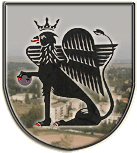 5435 Martfű, Szent István tér 1. Tel: 56/450-222; Fax: 56/450-853E-mail: titkarsag@ph.martfu.huELŐTERJESZTÉSaz önkormányzat tulajdonában lévő víziközmű vagyonértékeléséreMartfű Város Önkormányzata Képviselő-testületének 2015. május 21- ei üléséreElőkészítette: Baloghné Juhász Erzsébet irodavezetőVéleményező: Pénzügyi, Ügyrendi és Városfejlesztési BizottságDöntéshozatal: egyszerű többségTárgyalási mód: nyilvános ülésTisztelt Képviselő – testület!A víziközmű- szolgáltatásról szóló 2011. évi CCIX. törvény 12. § (1) bekezdésében foglaltaknak megfelelően önkormányzatunknak a tulajdonában lévő víziközmű vagyon tekintetében, a víziközművek vagyonértékelésének szabályairól és a víziközmű- szolgáltatók által közérdekből közzéteendő adatokról szóló 24/2013 (V.29.) NFM rendelet szerinti vagyonértékelést kell készíttetnie.A vagyonértékelés elkészítésére négy árajánlatot kértünk be. Az árajánlatok közül a Viköv Víziközmű, Vízgazdálkodási és Vagyonszakértő Mérnöki Iroda Kft. ajánlata volt a legkedvezőbb, 7.014.000, Ft + Áfa.A vagyonértékelés elvégzésére vonatkozó szerződés tervezete előterjesztésem melléklete.Kérem előterjesztésem megtárgyalását, s az alábbi határozati javaslat elfogadását.Határozati javaslat:Martfű Város Önkormányzata Képviselő-testületének……./2015. (….. ) Határozataaz önkormányzat tulajdonában lévő víziközmű vagyonértékelésérőlMartfű Város Önkormányzatának Képviselő- testülete megtárgyalta az önkormányzat tulajdonában lévő víziközmű vagyonértékelésére vonatkozó előterjesztést, melyet az alábbiak szerint elfogad:Az Önkormányzat tulajdonában lévő víziközmű vagyonértékelése tárgyában a Viköv Víziközmű, Vízgazdálkodási és Vagyonszakértő Mérnöki Iroda Kft.-vel köt szerződést, 7.014.000, Ft + Áfa értékben.A Képviselő-testület felhatalmazza a polgármestert az előterjesztés melléklete szerinti szerződés aláírására.Erről értesülnek:1. Jász-Nagykun-Szolnok Megyei Kormányhivatal Szolnok2. Városfejlesztési és Üzemeltetési Iroda helyben3. Pénzügyi és Adóügyi Iroda helyben4. Valamennyi képviselő helybenMartfű, 2015. május 7.                                                                                                 dr. Papp Antal                                                                                                   polgármesterLátta: Szász Éva jegyző